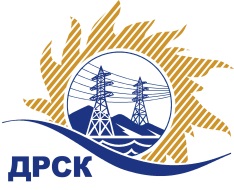 Акционерное общество«Дальневосточная распределительная сетевая  компания»ПРОТОКОЛпроцедуры вскрытия конвертов с заявками участников СПОСОБ И ПРЕДМЕТ ЗАКУПКИ: открытый запрос предложений на право заключения Договора на выполнение работ «Ремонт ПС Рогозовка, ПС Степная, ПС Комплекс, ПС Полевая» для нужд филиала АО «ДРСК» «Амурские электрические сети» (закупка 1011 раздела 1.1. ГКПЗ 2017 г.).Плановая стоимость: 10 946 000,00 руб., без учета НДС;   12 916 280,00 руб., с учетом НДС.ПРИСУТСТВОВАЛИ: постоянно действующая Закупочная комиссия 2-го уровня ВОПРОСЫ ЗАСЕДАНИЯ КОНКУРСНОЙ КОМИССИИ:В ходе проведения запроса предложений было получено 2 заявки, конверты с которыми были размещены в электронном виде через функционал ЭТП - https://rushydro.roseltorg.ru.   .Вскрытие конвертов было осуществлено в электронном сейфе организатора запроса предложений на на ЕЭТП, в сети «Интернет»: https://rushydro.roseltorg.ru  автоматически.Дата и время начала процедуры вскрытия конвертов с заявками участников: 11:00 местного времени 16.05.2017Место проведения процедуры вскрытия конвертов с заявками участников: Единая электронная торговая площадка, в сети «Интернет»: https://rushydro.roseltorg.ru.В конвертах обнаружены заявки следующих участников запроса предложений:Ответственный секретарь Закупочной комиссии 2 уровня                                  М.Г.ЕлисееваЧувашова О.В.(416-2) 397-242№ 435/УР-Вг. Благовещенск16 мая 2017 г.№Наименование участника и его адресПредмет заявки на участие в запросе предложений1ООО "ГИДРОЭЛЕКТРОМОНТАЖ" (675000, Амурская обл., г Благовещенск, ул. Зейская, д. 225/3)Заявка, подана 12.05.2017 02:40 (MSK +03:00)
Цена без НДС: 10 946 000,00  руб. (цена с НДС 12 916 280.00 руб.)2ООО "ЭК "СВЕТОТЕХНИКА" (675029, Россия, Амурская обл., г. Благовещенск, ул. Артиллерийская, д. 116)Заявка, подана 16.05.2017 03:53 (MSK +03:00)
Цена без НДС: 10 944 349,00 руб. (цена с НДС 12 914 331.82 руб.)